NATIONAL ASSEMBLY36/1/4/1(202000193)FOR WRITTEN REPLYQUESTION 1582DATE OF PUBLICATION IN INTERNAL QUESTION PAPER: 17 JULY 2020 (INTERNAL QUESTION PAPER NO 26-2020)1582. Mr A G Whitfield (DA) to ask the Minister of Police:What number of DNA samples received from (i) D1 Adult Sexual Assault Evidence Collection kits and (ii) D7 Paediatric Sexual Assault Evidence Collection kits (aa) have not been analysed by the National Forensic Science Laboratories (NFSL) and (bb) were contaminated during analysis at the NFSL in the 2019-20 financial year and (b) what are the further relevant details in this regard? NW1965EREPLY:(a)(i)(ii) The packaging of the D1 Adult Sexual Assault Evidence Collection kits and the D7 Paediatric Sexual Assault Evidence Collections, contain different utensils, such as, evidence sealing bags, J88 forms and the collection of forensic eviclence forms, etc. The Biology Section of the South African Police Service (SAPS) Forensic Science Laboratory (FSL), receives the collected evidence with samples, for analysis purposes. The FSL does not register and keep track of the type of evidence collection kits received and thus cannot distinguish between the D1 Adult Sexual Assault Evidence Collection kits and D7 Paediatric Sexual Assault Evidence Collections.(aa) On 20 July 2020, the number of deoxyribonucleic acid (DNA) samples received and still in the process of being analysed, was as follows:(bb) Based on the Quality Management System, in accordance with the International Organisation for Standardisation (ISO) 17025: Quality Control Principles, a total of 52 DNA samples were identified as contaminated, during the processing of the samples, in 2019/2020.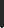 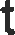 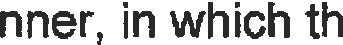 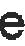 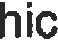 The FSL registers a non-conformance for all samples that have been contaminated. In line with the requirements of the ISO-17025, a root cause analysis is performed and corrective action identified, to prevent or minimise possible future reoccurrence. The table below, reflects the details, with the regard to the 52 DNA samples, mentioned above: DNA finding report issued , due to the availability of additional exhibit materialA summary of the interventions and quality control implemented, for the 52 DNA samples that were identified as contaminated, is reflected in the table below:Reply to question 1582 recommendedGENERAL NATIONAL COMMISSIONER: SOUTH AFRICAN POLICE SERVICE
KJ SITOLE (SOEG)
DATE: 2020/08/18=9

Reply to question 1582 approved

MINISTER OF POLICE
GENERAL BH CELE, MP
Date: 26/08/2020
Eastern Cape: DNA Analysis Laboratory1 079Gauteng/Head Office: DNA Analysis Laboratory12 030Western Cape: DNA Analysis Laboratory4 014KwaZulu-Natal: DNA Evidence Recovery Laboratory896Total18 019ReferenceArea of contaminationArea of contaminationNo result reported in cases additional due to the non- availability of exhibit materialNo result reported in cases additional due to the non- availability of exhibit materialNo result reported in cases additional due to the non- availability of exhibit materialRef NC 19/04/19 (two cases)Ref NC 10/06/19 (one case) Three cases involvedNo result could be reportedRef NC 19/04/19 (two cases)Ref NC 10/06/19 (one case) Three cases involvedNo result could be reportedSample submissions. Thecontamination was due to the manner, in which the samples were processed.exDNA finding report issued , due to the availability of additional exhibit materialexDNA finding report issued , due to the availability of additional exhibit materialNC 08/04/19 (two cases)NC 08/04/19 (two cases)NC 13/04/19 (two cases)NC 13/04/19 (two cases)NC 15/04/19 (two cases)NC 15/04/19 (two cases)NC 19/04/19 (two cases)NC 19/04/19 (two cases)NC 24/04/19 (two cases)NC 24/04/19 (two cases)NC 02/05/19 (two cases)NC 02/05/19 (two cases)NC 03/05/19 (two cases)NC 03/05/19 (two cases)Sample submissions. TheNC 07/05/19 (two cases)NC 07/05/19 (two cases)contamination was due to theNC 10/06/19 (nine cases)NC 10/06/19 (nine cases)manner, in which the samples wereNC 01/07/19 (two cases) NC 02/07/19 (two cases)NC 01/07/19 (two cases) NC 02/07/19 (two cases)processed.NC 03/07/19 (four cases)NC 03/07/19 (four cases)NC 09/07/19 (two cases)NC 09/07/19 (two cases)NC 10/11/19 (two cases)NC 10/11/19 (two cases)NC 06/02/20 (two cases)NC 06/02/20 (two cases)39 cases involved39 cases involvedNC 11/04/19 (one case)NC 11/04/19 (one case)Evidence recovery and sample processing. The contamination was due to the ma	esamples were handled.NC 20/04/19 (one case)NC 20/04/19 (one case)Evidence recovery and sample processing. The contamination was due to the ma	esamples were handled.NC 08/06/19 (one case)NC 08/06/19 (one case)Evidence recovery and sample processing. The contamination was due to the ma	esamples were handled.NC 02/01/20 (one case)NC 02/01/20 (one case)Evidence recovery and sample processing. The contamination was due to the ma	esamples were handled.Four cases involvedFour cases involvedEvidence recovery and sample processing. The contamination was due to the ma	esamples were handled.NC 03/06/19Two cases involvedNC 03/06/19Two cases involvedTissue isolation laboratory. The contamination was due to utensils not properly sanitised.DNA finding pending, on receiving retake of buccal samplesDNA finding pending, on receiving retake of buccal samplesNC 06/06/19 (one case ) NC 07/06/19 (one case)NC 12/06/19 (one case) NC 13/06/19 (one case) Four cases involvedCollection/submission step of buccal samples. The contamination was due to the manner, in which the samples were handled.FindingInterventionQuality control measuresIn 49 of the 52cases, additional samples (uncompromised) were available to process and provide the DNAfindings.An investigationwas conducted in respect of each contamination, to determine the root causes and corrections to be made.A risk assessment was done todetermine all risks within the area where the contamination occurred.Daily monitoring of the risks has been implemented and trends inthis area, is closely monitored.